Revision Date  15/05/2015Revision  4Supersedes date  13/09/2012SAFETY DATA SHEET SAS15 COCKPIT SPRAY 500MLSECTION 1: IDENTIFICATION OF THE SUBSTANCE/MIXTURE AND OF THE COMPANY/UNDERTAKING1.1. Product identifier1.2. Relevant identified uses of the substance or mixture and uses advised againstIdentified uses	As product description1.3. Details of the supplier of the safety data sheetSupplier	    Workshop SuppliesHigh StreetNewton on TrentLincolnLN1 2JS+44 (0) 1777 228778                                                              enquiries@workshopsupplies.co.uk1.4. Emergency telephone numberNational Emergency Telephone Number Hazchem line: 0044 (0) 7970 779978SECTION 2: HAZARDS IDENTIFICATION2.1. Classification of the substance or mixtureClassification (EC 1272/2008)	Physical and Chemical Hazards	Flam. Aerosol 1 - H222	Human health	Skin Irrit. 2 - H315;STOT SE 3 - H336	Environment	Aquatic Chronic 2 - H411Classification (1999/45/EEC)	Xi;R38. F+;R12. N;R51/53. R67.The Full Text for all R-Phrases and Hazard Statements are Displayed in Section 16.2.2. Label elementsLabel In Accordance With (EC) No. 1272/2008Supplementary Precautionary Statements2.3. Other hazardsSECTION 3: COMPOSITION/INFORMATION ON INGREDIENTS3.2. MixturesThe Full Text for all R-Phrases and Hazard Statements are Displayed in Section 16.SECTION 4: FIRST AID MEASURES4.1. Description of first aid measuresGeneral informationMove the exposed person to fresh air at once. Get medical attention if any discomfort continues.InhalationMove the exposed person to fresh air at once.  When breathing is difficult,  properly trained personnel may assist affected person by administering oxygen. Keep the affected person warm and at rest.  Get prompt medical attention.IngestionDO NOT INDUCE VOMITING!  Rinse mouth thoroughly with water and give large amounts of milk or water to people not unconscious. Get medical attention if any discomfort continues. Skin contactWash the skin immediately with soap and water.  Get medical attention if any discomfort continues.Eye contactMake sure to remove any contact lenses from the eyes before rinsing.  Promptly wash eyes with plenty of water while lifting the eye lids.  Continue to rinse for at least 15 minutes.  Get medical attention if any discomfort continues.4.2. Most important symptoms and effects, both acute and delayed4.3. Indication of any immediate medical attention and special treatment neededSECTION 5: FIREFIGHTING MEASURES5.1. Extinguishing mediaExtinguishing mediaUse:  Powder.  Dry chemicals,  sand,  dolomite etc.  Water spray,  fog or mist.5.2. Special hazards arising from the substance or mixtureUnusual Fire & Explosion HazardsAerosol cans may explode in a fire.5.3. Advice for firefightersSpecial Fire Fighting ProceduresContainers close to fire should be removed or cooled with water.  Use water to keep fire exposed containers cool and disperse vapours.SECTION 6: ACCIDENTAL RELEASE MEASURES6.1. Personal precautions, protective equipment and emergency procedures6.2. Environmental precautions6.3. Methods and material for containment and cleaning upWear necessary protective equipment.  Extinguish all ignition sources. Avoid sparks,  flames,  heat and smoking. Ventilate. Let evaporate. Keep out of confined spaces because of explosion risk. If leakage cannot be stopped,  evacuate area.6.4. Reference to other sectionsSECTION 7: HANDLING AND STORAGE7.1. Precautions for safe handlingKeep away from heat,  sparks and open flame.  Avoid spilling,  skin and eye contact.  Ventilate well,  avoid breathing vapours. Use approved respirator if air contamination is above accepted level.7.2. Conditions for safe storage, including any incompatibilitiesAerosol cans: Must not be exposed to direct sunlight or temperatures above 50°C.7.3. Specific end use(s)SECTION 8: EXPOSURE CONTROLS/PERSONAL PROTECTION8.1. Control parametersWEL = Workplace Exposure Limit.8.2. Exposure controlsProtective equipment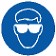 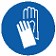 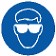 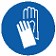 Engineering measuresProvide adequate general and local exhaust ventilation.Respiratory equipmentNo specific recommendation made,  but respiratory protection must be used if the general level exceeds the recommended occupational exposure limit. Use chemical cartridge protection with appropriate cartridge. Hand protectionUse protective gloves.Eye protectionUse approved safety goggles or face shield. Other ProtectionWear appropriate clothing to prevent any possibility of liquid contact and repeated or prolonged vapour contact.Hygiene measuresDO NOT SMOKE IN WORK AREA!  Wash hands at the end of each work shift and before eating,  smoking and using the toilet. Promptly remove any clothing that becomes contaminated.  When using do not eat,  drink or smoke.SECTION 9: PHYSICAL AND CHEMICAL PROPERTIES9.1. Information on basic physical and chemical properties9.2. Other informationSECTION 10: STABILITY AND REACTIVITY10.1. Reactivity10.2. Chemical stabilityStable under normal temperature conditions.10.3. Possibility of hazardous reactions10.4. Conditions to avoidAvoid heat,  flames and other sources of ignition.  Avoid contact with:  Strong oxidising agents.  Strong alkalis.  Strong mineral acids.10.5. Incompatible materials10.6. Hazardous decomposition productsFire creates:  Vapours/gases/fumes of:  Carbon monoxide (CO).  Carbon dioxide (CO2).SECTION 11: TOXICOLOGICAL INFORMATION11.1. Information on toxicological effectsInhalationMay cause irritation to the respiratory system. Vapours may cause headache,  fatigue,  dizziness and nausea. Prolonged inhalation of high concentrations may damage respiratory system.  Irritating to respiratory system.IngestionMay cause discomfort if swallowed.  May cause stomach pain or vomiting.  Gastrointestinal symptoms,  including upset stomach.Skin contactProlonged or repeated exposure may cause severe irritation.  Acts as a defatting agent on skin.  May cause cracking of skin,  and eczema.  May cause allergic contact eczema.  May cause sensitisation by skin contact.  Irritating to skin.Eye contactIrritating to eyes.  May cause chemical eye burns.Route of entryInhalation.  Skin and/or eye contact.SECTION 12: ECOLOGICAL INFORMATIONEcotoxicityDangerous for the environment if discharged into watercourses.12.1. Toxicity12.2. Persistence and degradability12.3. Bioaccumulative potential12.4. Mobility in soil12.5. Results of PBT and vPvB assessment12.6. Other adverse effectsSECTION 13: DISPOSAL CONSIDERATIONS13.1. Waste treatment methodsEmpty containers must not be burned because of explosion hazard.  Dispose of waste and residues in accordance with local authority requirements.SECTION 14: TRANSPORT INFORMATION14.1. UN numberUN No. (ADR/RID/ADN)	1950UN No. (IMDG)	1950UN No. (ICAO)	195014.2. UN proper shipping nameProper Shipping Name	AEROSOLS14.3. Transport hazard class(es)14.5. Environmental hazardsEnvironmentally Hazardous Substance/Marine Pollutant No.14.6. Special precautions for userEMS	F-D,  S-U14.7. Transport in bulk according to Annex II of MARPOL73/78 and the IBC CodeSECTION 15: REGULATORY INFORMATION15.1. Safety, health and environmental regulations/legislation specific for the substance or mixtureUk Regulatory ReferencesThe Chemicals (Hazard Information and Packaging for Supply) Regulations 2002.The Control of Substances Hazardous to Health Regulations 2002.Statutory InstrumentsThe Control of Substances Hazardous to Health Regulations 2002.The Chemicals (Hazard Information and Packaging for Supply) Regulations 2002.Approved Code Of PracticeClassification and Labelling of Substances and Preparations Dangerous for Supply.Guidance NotesWorkplace Exposure Limits EH40.Introduction to Local Exhaust Ventilation HS(G)37.CHIP for everyone HSG(108).15.2. Chemical Safety AssessmentSECTION 16: OTHER INFORMATIONProduct nameSAS15 COCKPIT SPRAY 500MLProduct No.000103079549Signal Word Hazard StatementsDangerH222Extremely flammable aerosol.H315Causes skin irritation.H336May cause drowsiness or dizziness.Precautionary StatementsH411Toxic to aquatic life with long lasting effects.P102Keep out of reach of children.P271Use only outdoors or in a well-ventilated area.P261Avoid breathing vapour/spray.P280Wear protective gloves.P305+351+338IF IN EYES: Rinse cautiously with water for several minutes. Remove contact lenses,  if present and easy to do. Continue rinsing.P337+313If eye irritation persists: Get medical advice/attention.P501Dispose of contents/container in accordance with local regulations.P210Keep away from heat/sparks/open flames/hot surfaces. - No smoking.P211Do not spray on an open flame or other ignition source.P251Pressurized container: Do not pierce or burn,  even after use.P264Wash contaminated skin thoroughly after handling.P302+352IF ON SKIN: Wash with plenty of soap and water.P304+340IF INHALED: Remove victim to fresh air and keep at rest in a position comfortable for breathing.P312Call a POISON CENTER or doctor/physician if you feel unwell.P332+313If skin irritation occurs: Get medical advice/attention.P403+233Store in a well-ventilated place. Keep container tightly closed.P410+412Supplemental label informationProtect from sunlight. Do not expose to temperatures exceeding 50 °C/122°F.Contains:SOL012Propan-2-olSOL021Hydrocarbons,  C6 - C7,  n-alkanes,  isoalkanes,  cyclics,  <5% n-hexaneBUTANE10-30%10-30%CAS-No.: 106-97-8EC No.: 203-448-7Classification (EC 1272/2008)Flam. Gas 1 - H220Classification (67/548/EEC)F+;R12ISOBUTANE5-10%5-10%CAS-No.: 75-28-5EC No.: 200-857-2Classification (EC 1272/2008)Flam. Gas 1 - H220Classification (67/548/EEC)F+;R12NAPHTHA (PETROLEUM) , HYDROTREATED LIGHTNAPHTHA (PETROLEUM) , HYDROTREATED LIGHT30-60%30-60%30-60%CAS-No.: 64742-49-0	EC No.: 921-024-6CAS-No.: 64742-49-0	EC No.: 921-024-6Registration Number: 01-2119475514-35-xxxxRegistration Number: 01-2119475514-35-xxxxRegistration Number: 01-2119475514-35-xxxxClassification (EC 1272/2008)Flam. Liq. 2 - H225Skin Irrit. 2 - H315STOT SE 3 - H336Asp. Tox. 1 - H304Aquatic Chronic 2 - H411Classification (EC 1272/2008)Flam. Liq. 2 - H225Skin Irrit. 2 - H315STOT SE 3 - H336Asp. Tox. 1 - H304Aquatic Chronic 2 - H411Classification (67/548/EEC) Xn;R65. Xi;R38. F;R11. N;R51/53.R67.Classification (67/548/EEC) Xn;R65. Xi;R38. F;R11. N;R51/53.R67.Classification (67/548/EEC) Xn;R65. Xi;R38. F;R11. N;R51/53.R67.Classification (67/548/EEC) Xn;R65. Xi;R38. F;R11. N;R51/53.R67.PROPAN-2-OL< 1%CAS-No.: 67-63-0EC No.: 200-661-7Classification (EC 1272/2008)Flam. Liq. 2 - H225Eye Irrit. 2 - H319STOT SE 3 - H336Classification (67/548/EEC)F;R11 Xi;R36R67Classification (67/548/EEC)F;R11 Xi;R36R67PROPANE10-30%10-30%CAS-No.: 74-98-6EC No.: 200-827-9Classification (EC 1272/2008)Flam. Gas 1 - H220Classification (67/548/EEC)F+;R12NameSTDTWA - 8 HrsTWA - 8 HrsSTEL - 15 MinSTEL - 15 MinNotesBUTANEWEL600  ppm1450  mg/m3750  ppm1810  mg/m3ISOBUTANEWEL800  ppm800  ppmNAPHTHA (PETROLEUM) , HYDROTREATED LIGHT1200  mg/m360  ppm216  mg/m3PROPAN-2-OLWEL400  ppm999  mg/m3500  ppm1250  mg/m3PROPANEAsphyxiatingAsphyxiating.AsphyxiatingAsphyxiating.AppearanceAerosol.ColourTypicalOdourCharacteristic.Flammability Limit - Lower(%)0.8Flammability Limit - Upper(%)9.0ADR/RID/ADN Class2ADR/RID/ADN ClassClass 2: GasesADR Label No.2.1IMDG Class2.1ICAO Class/DivisionTransport Labels2.114.4. Packing groupADR/RID/ADN Packing groupNot ApplicableIMDG Packing groupNot ApplicableICAO Packing groupNot ApplicableRevision Date15/05/2015Revision4Supersedes date Risk Phrases In Full13/09/2012R12Extremely flammable.R65Harmful: may cause lung damage if swallowed.R11Highly flammableR36Irritating to eyes.R38Irritating to skin.R51/53Toxic to aquatic organisms, may cause long-term adverse effects in the aquatic environment.R67Hazard Statements In FullVapours may cause drowsiness and dizziness.H319Causes serious eye irritation.H315Causes skin irritation.H222Extremely flammable aerosol.H220Extremely flammable gas.H225Highly flammable liquid and vapour.H304May be fatal if swallowed and enters airways.H336May cause drowsiness or dizziness.H411Toxic to aquatic life with long lasting effects.